Santhosh 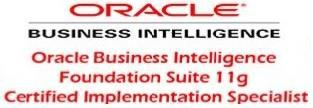 Santosh.224050@2freemail.comSr. Oracle Apps/OBIEE & OTBI ConsultantObjective:To work in a technically competitive and motivated environment involving Research, Design, Development and Support where I can exercise my existing skill set, gather wide range of new skills. To put my abilities to the zenith towards achieving the Organization’s values and goals and to see myself as a mature and thorough bred professional in the industrySummary:Having 6 years of rich IT Experience of Oracle Applications R12, Fusion Applications and OBIEE/OTBI/OBIA as a Technical ConsultantHaving very good experience in SQL, PL/SQL, SQL Loader, Interfaces and ConversionsHaving strong experience on Fusion HRMS OTBI Analysis and DashboardsExperience in XML/BI Reports including Check print report, Sub template reports, MLS Reports and XML Bursting, worked on D2K ReportsExperience in Form Personalization, Oracle AlertsDeveloped RICE Components (Reports, Interfaces, Conversions and Extensions) for various modules.Involved in SIT, UAT and POST-GO LIVE Support to fix the defects and data fixesHaving Good Exposure in: Order to Cash, Procure to Pay Cycle and more flexible to work with all types of modules like Order Management, Payables, Purchasing, InventoryHaving very good experience in AIM documents preparations Like Technical Documents (TE020, MD070, CV060 etc.)Strong experience in implementing full life cycle of Business Intelligence solution with System & Data Analysis, Application Design & Dimensional and Data Modeling with Design, and Documentation with applicationsExtensive experience in OBIEE Administration Tool, OBIEE Answers, OBIEE Interactive Dashboards, BI Publisher and iBots within OBIEE Suite.Experience in developing OBIEE Repository at three layers (Physical Layer, Business Model & Mapping Layer and Presentation layer).Experience in managing users and groups, setting up their privileges and administering the Object Level Security and Data Level Security using different authentication methods.Developed Delivers/Scheduler to automate report delivery and provide alerts on Interactive Dashboards.Experience in Inbound Data Migration using SQL * Loader and Outbound Interface using UTL_FILE package.Experience with Oracle and Other Utilities: TOAD, SQL *Plus, SQL*Loader.Worked closely with Users, Developers and Administrators to resolve ongoing Production Problems by reviewing design changes made to production systems and made corresponding changes to OBIEE Repository.Strong aptitude for learning and understanding business process and needs.Good understanding about AIM document methodology.Worked on many Oracle SR's to resolve critical/medium level issues in production systems.Passion for learning, excellent work ethics, communication, problem solving skills and quick learner.Has good communication and interpersonal skills with capability of leading the team and as well as a part of a team.Professional Experience:Agero Inc., USAOracle Apps R12/OBIEE 11gSenior Oracle Apps/ OBIEE Consultant	Jan 2016 – Aug 2017Agero Inc., is a leading vehicle manufacturers and insurance carriers to drive the next generation of vehicle and mobile technology forward. An established industry leader, putting technology front and center at six state-of-the-art roadside assistance contact centers and beyond. Agero mobile apps designed to bring added safety and convenience to drivers everywhere. Agero Roadside Assistance network protects more than 80 million drivers each year, providing award-winning service and a growing list of mobile services to motorists while building customer loyalty of its clients. Headquartered in Medford, MA with an Innovation Lab in Cambridge, MA and operations throughout North America, handles over 10 million roadside events per year, are trusted by more than 100 leading brands, and used by 75% of the new passenger vehicles sold in the U.S.Involved in the development/Customization of Reports/XMLP Reports like Agero Missing Transaction Report,Missing Fee Report, Coverage Billing Report etc.	Created PL/SQL	scripts to	extract	the  data	from  the  operational	database  into	simple  flat	text	filesusing UTL_FILE package.Involved in Customer Conversion to load Customer details into HZ tables by creating staging tables and performing validations and finally loading them in to base tables using TCA APIsDeveloped an outbound interface for open Payable Invoices, Suppliers, Supplier Sites, Supplier Contacts, Banks, Bank Branches, and Bank Accounts, etc. from legacy system to Payables.Involved in development of HCM OTBI Dashboards which include Head Count of Employee, Organization Details of employees and Performance of employeesPartitioned the fact tables and materialized views to enhance the performance.Worked extensively on Oracle BI Answers, Delivers and Interactive Dashboards.Configured dashboards with different views like Pivot table, Chart, Tabular and View Selector and guided navigation links.Created highly formatted reports like Count of Customers using BI Publisher on Oracle Database.Generated various Analytics Reports using global and local filters as per business requirements.Prepared the Technical Documents like MD07, TE50.Developed Complex Project Financial Reports like OPR614, OPR696, OPR698 as per Client requirements.Worked on Performance Tuning of the reports.Worked on Bursting so the Report will be sent to Multiple Project Accountants at same timeModified existing RTF reports as per changes suggested by functional teamTechnologies: Oracle Apps R12, OBIEE-11.1.1.5, Oracle DB 11g, SQL* Plus, PL/SQL, XML PublisherClopay, USAClopay Project RenovationSenior Oracle Apps/OBIEE Consultant	Jan 2015 – Jan 2016Clopay Building Products Company is the nation’s largest residential garage door manufacturer. We are also the preferred manufacturer and supplier of commercial overhead sectional doors among architects, specifies and building professionals. Providing industry leading customer service and quality combined with a keen market instinct for product innovations delivered healthy sales and earnings growth in 2004.Page 2Interacted with Functional Experts and Users of the system for the Improvement of the System Study, analysis and design.Involved in the development/Customization of XMLP Reports like PO Reports, Multiple Currency, Multiple Vendor, Single Vendor ReportsDeveloped OBIEE Reports on Project Financial Reporting.Technical Development of Customized Components including PL/SQL procedures and packages and Reports.Migrated programming objects from one environment to another environment through WinSCP & PuTTY tools.Created transformations like Expression builder, joiner, and router in building OBIEE/OTBI Report.Implemented OBIEE solution for ‘Invoicing’ subject area from multiple Data Sources using various components of OBIEE Suite like Administration Tool, BI Answers, Interactive Dashboards, iBots/Delivers.Configured MUDE for OBIEE ToolUtilized various building blocks like calculation measures, time series measures, initialization blocks, session and repository variables, fact tables, dimension tables, dimension hierarchies.Created interactive Supplier Information dashboards containing charts, graphs and pivot tables using BI Answers and utilized features like narrative views, dashboard prompts to create interactive dashboards.Configured BI Scheduler and created simple, conditional and chained iBots to create alerts and deliver them using Oracle Delivers.Created highly formatted reports using BI Publisher based on Oracle Database.Developed various D2K reports as per the client requirement.Technologies: Oracle Apps R12, OBIEE-11.1.1.5, Oracle DB 11g, SQL* Plus, PL/SQL, XML PublisherSaudi Aramco, Saudi ArabiaOBIEE 11g / OBIA ImplementationOBIEE ConsultantJun 2012 – Dec 2013Saudi Aramco is the state-owned oil company of the Kingdom of Saudi Arabia and a fully integrated, global petroleum and chemicals enterprise. Over the past 80 years Aramco have become a world leader in hydrocarbons exploration, production, refining, distribution and marketing. Saudi Aramco’s oil and gas production infrastructure leads the industry in scale of production, operational reliability, and technical advances. Aramco is world’s largest crude oil exporter, producing roughly one in every eight barrels of the world’s oil supply. Headquartered in Dhahran, Saudi Arabia, with offices and operations throughout the Kingdom, Aramco employ more than 65,000 workers worldwide.As one of the technical consultant with international team, Translated Business requirements into technical requirements.	Developed Segment  Value  Detail, Work  Order  Detail and OGA  Repositories (RPD) by  importing  metadatainto Physical Layer, applied Business rules in the Business Modeling and Mapping layer and created customizeduser views in the Presentation layer.Created Catalog Groups and set permissions for items in the presentation catalog and privileges and rights to users and groups.Designed and Tested Reports in the Dashboards for the Oracle Financial Analytics modules like GL, AP, AR and created the Ad-hoc report according to the client needs.Page 3Configured Interactive Dashboard with drill-down capabilities using global and local Filters, Metadata Objects and Web Catalog Objects.Applied Cascading Prompts and Multi Level Prompts on Dashboards.Identified issues, performance bottlenecks, and optimized the Business Intelligence Dashboards and Reports.Developed different kinds of reports (pivots, charts, tabular) using global and local Filters.Wrote Custom SQL Codes for the reports.Applied Optimization Techniques for the better performance of the reports.Involved in Monitoring and Scheduling different process flows using Oracle Work Flow Manager.Used external tables to Transform and Load data from Flat files into target tables.Implemented Security by authenticating against the LDAP and external table.Trained End Users and Pilot Users about OBIEE Tools.Environment: OBIEE-11.1.1.5, Oracle BI Apps, Oracle DB 11g, SQL Plus, Oracle SQL DeveloperVirgin Media, UKBusiness Intelligence Enhancement ProjectOBIEE Consultant	Nov 2011 – Apr 2012Across the UK and Ireland, Virgin Media offer four multi award-winning services: broadband, TV, mobile and home phone. Virgin Media is part of Liberty Global plc, the world’s largest international cable company. Liberty Global serves a total of 27 million customers across 14 countries. Virgin Media launched the world’s first virtual mobile network, and we are one of the largest fixed home phone providers in the UK and Ireland. Virgin Media interactive TV service allows our customers to stream all the TV subscribers love: at home through set-top box, and on-the-go with tablets and smartphones. Thousands of hours of live and on-demand programming, box sets, movies, sport, apps and other features are provided.Primary responsibilities include gathering business requirements, designing the functional and technical specifications.Involved in Creating and Administering the Physical Layer, Business Model & Mapping Layer and Presentation Layer using Oracle Business Intelligence Admin tool.Created connection pools, physical tables, defined joins and implemented authorizations in the physical layer of the repository.Created Dimensional Hierarchy, Level based Measures and Aggregate navigation in BMM layer.Managed security privileges for each subject area and dashboards according to user requirements.Created groups in the repository and added users to the groups and granted privileges explicitly and through group inheritance.Developed custom reports/Ad-hoc queries using Oracle Answers and assigned them to application specific dashboards.Developed different kinds of Reports (pivots, charts, tabular) using global and local Filters.Created proactive agents iBots and interactive Dashboards to alert the financial team about business changes.Managed Oracle Delivers, Scheduler & iBots.Handled Full load and refresh load via staging tables in the ETL Layer.Involved in Design and Data Modeling using Star schema.Developed several mappings to load data from multiple sources to data warehouse.Developed and tested Store procedures, Functions and packages in PL/SQL for Data ETL.Page 4Environment: OBIEE 10g, Oracle DB 10g, MS Excel, Linux, SQL PlusWorldpay, UKOracle Apps/OBIEE ProjectOracle BI EE / BI Publisher Consultant	Jun 2010 – Oct 2011Worldpay is a global leader in payments processing technology and solutions for its merchant customers. They operate reliable and secure proprietary technology platforms that enable merchants to accept a vast array of payment types, across multiple channels, anywhere in the world. Worldpay has been a pioneer in card payments, multi-currency processing, online payments and contactless, and is aiming to lead the way in expanding global reach, data analytics and optimization, and the emerging field of integrated payments. Worldpay solutions are delivered by 5,000 colleagues from our corporate headquarters in London and 25 offices in 11 countries around the world. The Group has three operating divisions: Global eCom, Worldpay US and Worldpay UK.Prepared Technical Design Documents (TDD) of the complete implementation of the Business Module and User Guides for the use of OBIEE.Participated in complete life cycle of the project from Project Initiation, to Development and Maintenance.Designed repository, with complex Time Series Calculations, for prior months/ quarters/ years.Created Presentation catalogs, and Folders in Presentation Layer, and Performed Global Consistency Check in Siebel Analytics Administration Tool.Involved in performing the Impact Analysis of Migration.Built Reports and Dashboards for Business Users, and Set up Usage Tracking database.Implemented Dynamic Dashboard Prompts to zoom into different segments of the customers and Brokers, to achieve performance optimization and easy navigation of reports.Enhanced Query performance, by analyzing & modifying SQL Query and Filters, for all the reports and dashboard prompts, to minimize the delay in Physical Query Execution.Enabled Siebel Delivers using iBots for delivery of reports to business users, by setting up Scheduler and configuring Job Manager.Implemented Comprehensive Security Model, by creating User Roles, Web Groups and setting up External Table Authentication.Environment: OBIEE 10g, Oracle DB 10g, Oracle BI Publisher 11g, MS Excel, Linux, SQL Plus, Toad, SQL DeveloperCertification & Training:Oracle Certified: Oracle Business Intelligence Foundation Suite 11gCertified training of P.G.D.C.A (Post Graduate Diploma in Computer Application)Certified training of A.D.C.A (Advance Diploma in Computer Application)Page 5